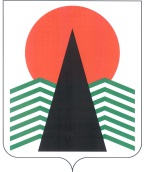 АДМИНИСТРАЦИЯ  НЕФТЕЮГАНСКОГО  РАЙОНАпостановлениег.НефтеюганскО подготовке документации по планировке территории для размещения объекта: «Трубопроводы Майского региона строительства 2018-2019г.г.», расположенного 
на межселенной территории Нефтеюганского района и на территории муниципального образования СнтябрьскийНа основании статьи 45, пункта 16 статьи 46 Градостроительного кодекса Российской Федерации, Федерального закона от 06.10.2003 № 131-ФЗ «Об общих принципах организации местного самоуправления в Российской Федерации», Устава муниципального образования Нефтеюганский район, постановления администрации Нефтеюганского района от 22.07.2013 № 1955-па-нпа «Об утверждении положения 
о порядке подготовки документации по планировке межселенных территорий Нефтеюганского района», на основании заявления публичного акционерного общества «Нефтяная компания «Роснефть» (далее – ПАО «НК «Роснефть») 
от 16.11.2017 № 03/03/01/02-07-14659  п о с т а н о в л я ю:Подготовить проект планировки и проект межевания территории 
для размещения объекта: «Трубопроводы Майского региона строительства 
2018-2019г.г.» (далее – Документация) в соответствии со схемой размещения объекта, являющейся приложением к настоящему постановлению. Рекомендовать ПАО «НК «Роснефть»:Осуществить подготовку проекта планировки и проекта межевания территории для размещения объекта, указанного в пункте 1 настоящего постановления. Согласовать Документацию с главой сельского поселения Сентябрьский.Представить Документацию в департамент градостроительства 
и землепользования администрации Нефтеюганского района на проверку.Департаменту градостроительства и землепользования администрации района (А.Д.Калашников):Направить уведомление о принятом решении главе сельского поселения Сентябрьский.Организовать учет предложений от физических и юридических лиц 
о порядке, сроках подготовки и содержании Документации.Осуществить проверку подготовленной на основании настоящего постановления Документации в течение 30 дней со дня поступления Документации 
в департамент градостроительства и землепользования администрации района 
на соответствие требованиям пункта 10 статьи 45 Градостроительного кодекса Российской Федерации.Физические и юридические лица вправе представить свои предложения 
о порядке, сроках подготовки и содержании Документации.  Предложения направляются с указанием фамилии, имени, отчества, контактного телефона и адреса проживания в письменном виде и (или) в электронном виде в администрацию Нефтеюганского района по адресу: 628309, 
Ханты-Мансийский автономный округ – Югра, г.Нефтеюганск, микрорайон 3, дом 21, телефон 8(3463)250105, адрес электронной почты: dgiz@admoil.ru.Установить сроки приема предложений о порядке, сроках подготовки 
и содержания Документации один месяц со дня опубликования настоящего постановления.Настоящее постановление подлежит опубликованию в газете «Югорское обозрение» и размещению на официальном сайте органов местного самоуправления Нефтеюганского района.Контроль за выполнением постановления возложить на директора 
департамента имущественных отношений – заместителя главы Нефтеюганского 
района Ю.Ю.Копыльца.Глава района 					 		Г.В.ЛапковскаяПриложениек постановлению администрации Нефтеюганского районаот 25.12.2017 № 2433-паСХЕМА размещения объекта: «Трубопроводы Майского региона строительства 2018-2019г.г.»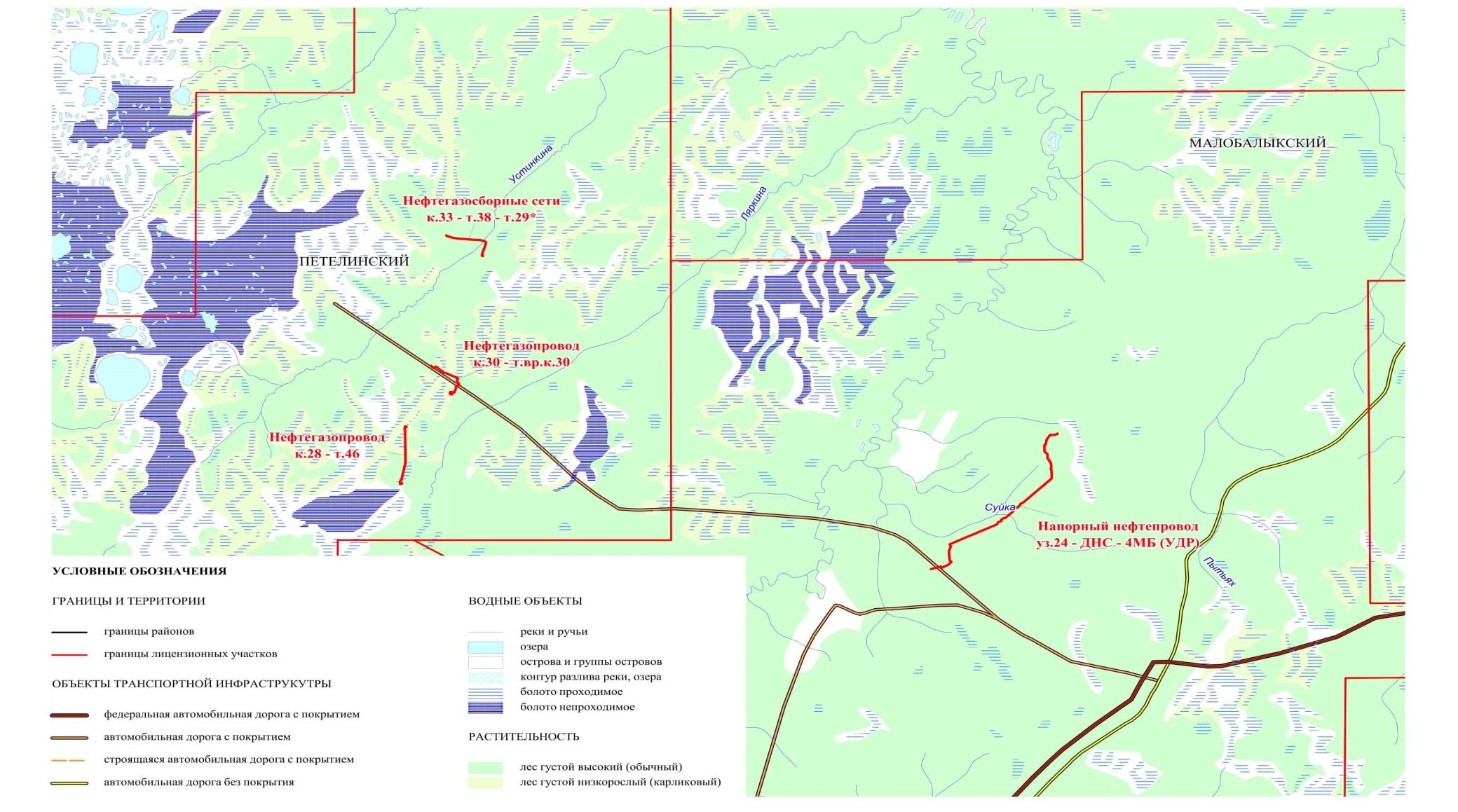 25.12.2017№ 2433-па№ 2433-па